COUNTY OF ALAMEDAADDENDUM No. 1toRFP No. 902155forDOULA SERVICES**REVISED CALENDAR OF EVENTS**PLEASE NOTE THAT BID RESPONSES ARE NOW DUE ONOctober 28, 2022, BY 2:00 P.M. Alameda County is committed to reducing environmental impacts across our entire supply chain. 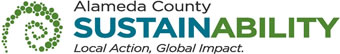 If printing this document, please print only what you need, print double-sided, and use recycled-content paper.The following Section has been modified to read as shown below.  Changes made to the original RFP document are in bold print and highlighted, and deletions made have a strike through.Page 3 of the RFP, CALENDAR OF EVENTS, has been revised as follows:CALENDAR OF EVENTSREQUEST FOR PROPOSAL No. 902155DOULA SERVICES NOTE:  All dates are tentative and subject to change.This County of Alameda, General Services Agency (GSA), RFP Addendum has been electronically issued to potential bidders via e-mail.  E-mail addresses used are those in the County’s Small Local Emerging Business (SLEB) Vendor Database or from other sources.  If you have registered or are certified as a SLEB, please ensure that the complete and accurate e-mail address is noted and kept updated in the SLEB Vendor Database.  This RFP Addendum will also be posted on the GSA Contracting Opportunities website located at Alameda County Current Contracting Opportunities.EVENTDATE/LOCATIONRequest IssuedAugust 15, 2022Networking/Bidders ConferenceAugust 22, 2022 at 2:00 p.m. (PST)TO ATTEND ONLINE:  Click here to join the meeting Or join by entering a meeting ID
Meeting ID: 288 623 882 52 
Passcode: q8wMHX Or call in (audio only) +1 415-915-3950,,978833756#   United States, San Francisco (888) 715-8170,,978833756#   United States (Toll-free) Phone Conference ID: 978 833 756#Written Questions Due via Email:azizullah.ramesh@acgov.orgAugust 23, 2022 by 5:00 p.m. List of AttendeesAugust 24, 2022Q&A IssuedAugust 31, 2022 September 15, 2022Addendum Issued No. 1August 31, 2022  Addendum Issued No. 2 [only if necessary to amend RFP]September 15, 2022Response Due and Submitted throughEZSourcing Supplier PortalAugust 31, 2022 October 28, 2022 by 2:00 p.m.Evaluation PeriodSeptember 15, 2022 October 28, 2022– November 4, 2022Vendor Interviews September 15, 2022– September 22, 2022 Week of November 7, 2022Notice of Intent to Award IssuedWeek of September 26, 2022 December 1, 2022Board Consideration Award DateOctober 5, 2022 January 24, 2023Contract Start DateDecember 5, 2022 March 1, 2023